V Olomouci dne 21.11.2019Dobrý den.KVV OLK společně s vedením HC Uničov pořádá dne 27.11.2019(středa) školení trenérů pod vedením specialisty na dovednostní schopnosti panem Davidem Moravcem.Program:9.00-10.00	Prezentace10.30-11.30	Led-dovednostní schopnosti-trenéři jsou přítomni na ledě12.00-12.30	Diskuze-závěrZa absolvování semináře budou trenérům připsány 2kreditní body.Cena za školení: 200,-KčPavel Sedlák sekretář /Secretary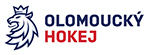  Na Střelnici 1337/41 779 00 Olomouc, Czech Republic GMS  +420 725 574 938 , e- mail: ks-olomoucky@cslh.cz        